Letter Flash Cards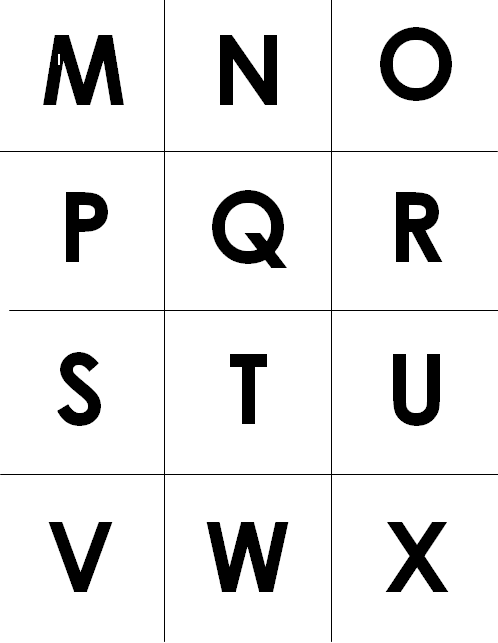 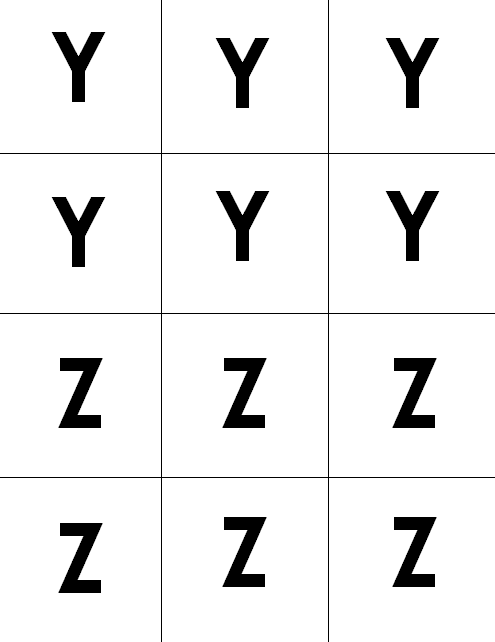 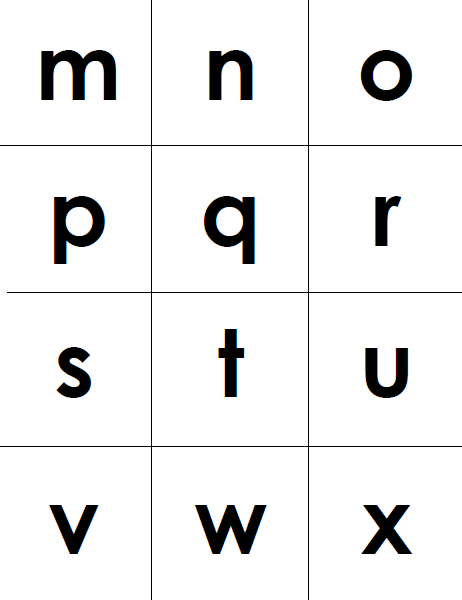 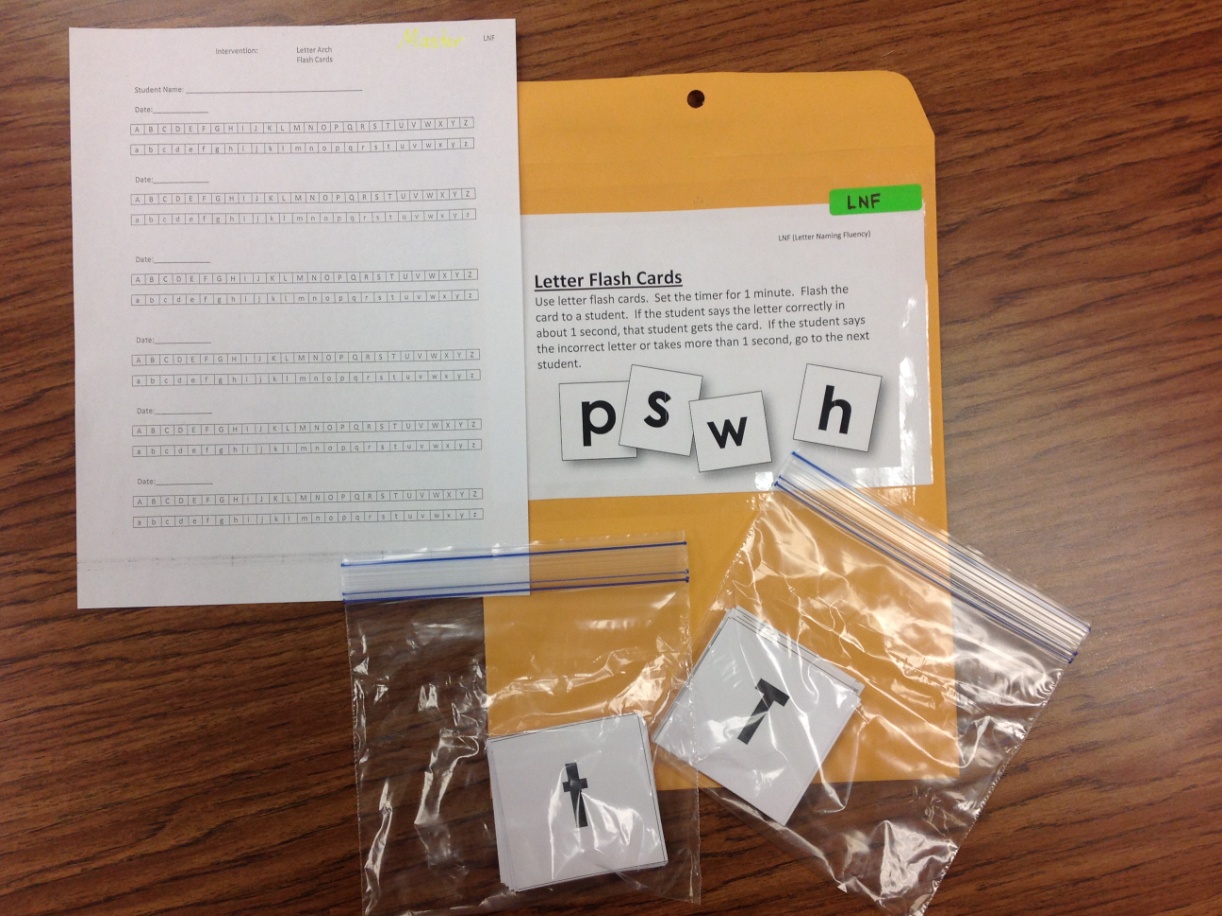 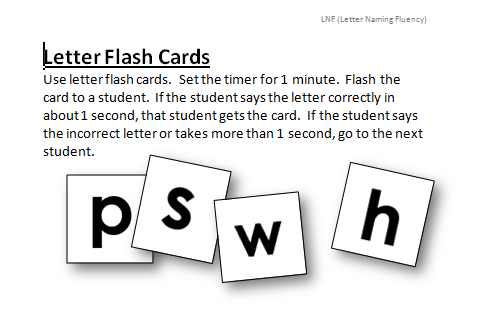 